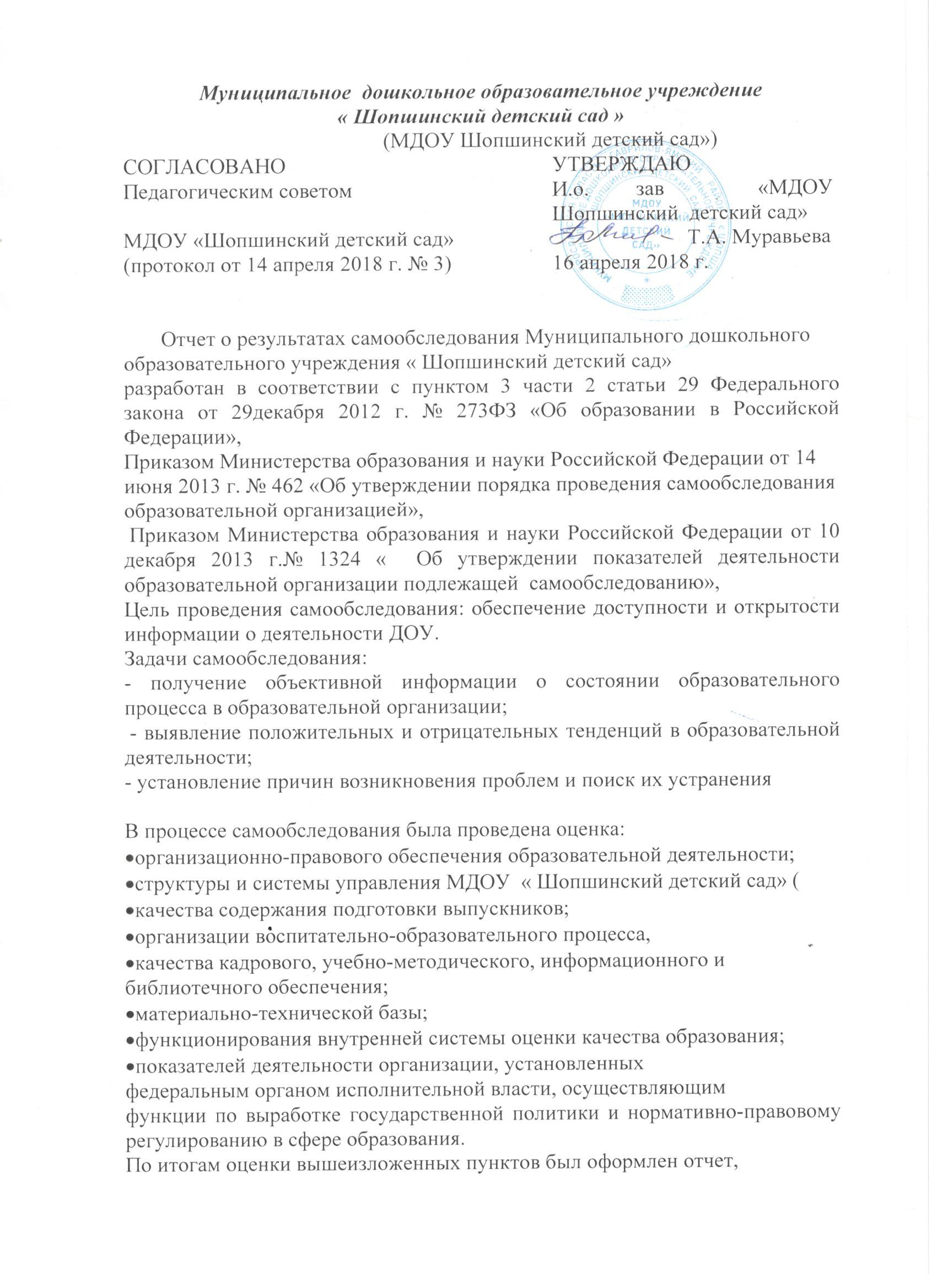 включающий аналитическую часть и результаты анализа показателейдеятельности ДОУ.1.Оценка организационно-правового обеспечения образовательнойдеятельностиМуниципальное дошкольное образовательное учреждение « Шопшинский детский сад»    далее по тексту МДОУ « Шопшинский детский сад» Учредитель   Гаврилов-Ямский муниципальный район Ярославской области. Функции и полномочия учредителя образовательного учреждения от имени Администрации Гаврилов-Ямского муниципального района осуществляет Управление образования Администрация Гаврилов-Ямского муниципального района.Полное наименование:  Муниципальное дошкольное образовательное учреждение « Шопшинский детский сад»Сокращенное: МДОУ  « Шопшинский детский сад».Дата создания: 1977 год.Организационно-правовая форма:  учреждение.Тип: дошкольная образовательная организация.Вид собственности: муниципальная собственность.Адрес: 152241, Ярославская область, Гаврилов -Ямский район, с. Шопша , ул. Центральная,2Здание детского сада типовое, двухэтажное, кирпичное,  площадью 570 кв.  мрасположено   вдали от промышленных предприятий и трассы. Инфраструктура района развита. В окружении ДОУ имеется  МОУ Шопшинская СОШ,  КДЦ,  Администрация муниципального поселения. Общая площадь земельного участка    -  4500,7 кв. м, по периметру имеется ограждение, территория ДОУ благоустроена, озеленена: имеются посадки различных видов деревьев и кустарников, разбиты цветники и клумбы. Игровые прогулочные участки оборудованы теневыми навесами и спортивным оборудованием с целью развития двигательной активности детей.  Свидетельство на право собственности на землю 03.12.2010г. серия 76-АБ № 270433 Вид права:  постоянное ( бессрочное пользование)ДОУ функционирует в режиме 10-часового пребывания, с 7.00 часов   до 17часов , в режиме 5-дневной рабочей недели. МДОУ  « Шопшинский детский сад»  осуществляет свою деятельность в соответствии с  нормативно-правовыми документами:Конвенция ООН «О правах ребенка» ;Конституция Российской Федерации;Федеральный закон «Об образовании в Российской Федерации» от 29.12.2012г. №273-ФЗ принят Государственной Думой РФ;Федеральный закон «Об основных гарантиях прав ребенка в РФ» от 09.07.1998г. No124-ФЗ (с изменениями от 28.12.2016 № 465-ФЗ), принят Государственной Думой 03.07.1998 г.;Семейный кодекс Российской Федерации от 29.12.1995г. №223-ФЗ (с учетом поправок от 01.05.2017 №94-ФЗ), принят Государственной Думой 08.12.1995 г.;Постановление Правительства Российской Федерации «Об утверждении положения о лицензировании образовательной деятельности», от 28.10.2013г. №966; Постановление главного государственного санитарного врача Р.Ф. «Об утверждении СанПин 2.4.1.3049-13 «Санитарно-эпидемиологические требования к устройству, содержанию и организации режима работы дошкольных образовательных организаций» от 15.05.2013г. № 26;Приказ Министерства образования и науки РФ «Об утверждении федерального государственного образовательного стандарта дошкольного образования» от 17.10.2013г. №1155;Приказ Министерства образования и науки РФ «Порядок организации и осуществления образовательной деятельности по основным общеобразовательным программам дошкольного образования» от30.08.2013г. №1014;Приказ Министерства образования и науки РФ «Об утверждении порядка проведения самообследования образовательной организации» от 14.06.2013г. № 462;Устав МДОУ « Шопшинский детский сад»;Локальные акты МДОУ  « Шопшинский детский сад»»: Договор между ДОУ и родителями; Договор между ДОУ и Учредителем;
 Трудовыми договорами между администрацией и работниками; Коллективным договором между администрацией и профсоюзным комитетом; Правилами внутреннего трудового распорядка; Положением о Совете педагогов; Положением о родительском комитете.Предметом деятельности ДОУ является обучение и воспитание в интересах человека, семьи, общества и государства, создание благоприятных условий для разностороннего развития личности, оказание услуг (выполнение работ), направленных на обеспечение реализации полномочий Учредителя в сфере образования.Основные задачи деятельности ДОУ:осуществление образовательной деятельности по основной образовательной программе дошкольного образования;формирование общей культуры  обучающихся;развитие физических, интеллектуальных, нравственных, эстетических и личностных качеств обучающихся;формирование предпосылок учебной деятельности детей;сохранение и укрепление здоровья обучающихся , отдыха и оздоровления детей;Организация воспитательно-образовательного процесса строится в соответствие  с законодательством Российской Федерации на основе разработанных локальных нормативных актов МДОУ « Шопшинский детский сад» Договор между ДОУ и родителями; Договор между ДОУ и Учредителем;
 Трудовыми договорами между администрацией и работниками; Коллективным договором между администрацией и профсоюзным комитетом; Правилами внутреннего трудового распорядка; Положением о Совете педагогов; Положением о родительском комитете.Образовательная деятельность ведется на русском языке.Форма обучения:   очная.Нормативный срок обучения:  6 лет.Уровень образования:   дошкольное.Вывод:МДОУ» Шопшинский детский сад» зарегистрировано и функционирует в соответствии с нормативными документами в сфере образования Российской Федерации2.Оценка структуры и системы управленияУправление образовательным учреждением осуществляется в соответствии с законодательством Российской Федерации, на основе сочетания принципов единоначалия и коллегиальности.Единоличным исполнительным органом образовательного учреждения является заведующий, который осуществляет текущее руководство деятельностью образовательного учреждения. В ДОУ разработан пакет документов, регламентирующих его деятельность:Устав муниципального дошкольного образовательного учреждения « Шопшинский детский сад», локальные нормативные акты, положения, договоры с родителями, педагогами,  обслуживающим персоналом, должностные инструкции. Имеющаяся структура системы управления соответствует Уставу ДОУ и функциональным задачам учреждения.Старший воспитатель-  ведет контрольно – аналитическую деятельность по мониторингу качества образования и здоровьесбережения детей; Завхоз - ведет качественное обеспечение  материально – технической базы в полном соответствии с целями и задачами ДОУ Медсестра- отвечает за проведение медицинской и оздоровительной работы в учрежденииСтруктура, порядок формирования, срок полномочий и компетенция органов управления ДОУ, принятия ими решений устанавливаются Уставом ДОУ в соответствии с законодательством Российской Федерации. Коллегиальными органами управления образовательного учреждения являются:1)общее собрание работников образовательного учреждения;2)педагогический совет образовательного учреждения;3)управляющий совет.Деятельность коллегиальных органов управления осуществляется в соответствии со следующими локальными актами ДОУ:«Положение об общем собрании работников учреждения»;«Положение о педагогическом совете ДОУ»;«Положение об управляющем совете».Действующая система управления позволяет оптимизировать управление, включить в пространство управленческой деятельности значительное  количество педагогов, работников ДОУ и родителей (законных представителей) воспитанников.Общее собрание составляют все работники, участвующие своим трудом в его деятельности на основе трудового договора (контракта). Решение общего собрания  обязательно к исполнению для всех членов трудового коллектива образовательного учреждения.Педагогический совет, членами которого являются заведующий и все педагогические работники,-постоянно действующий коллегиальный орган управления педагогической деятельностью ДОУ, действующий в целях развития и совершенствования воспитательно-образовательного процесса, повышения профессионального мастерства педагогических работников. Основными целями деятельности педагогического совета являются:реализация  государственной, региональной и муниципальной политики в области дошкольного образования;определение направлений образовательной деятельности образовательного учреждения;внедрение в практику работы образовательного учреждения достижений педагогической науки, передового педагогического опыта;повышение профессионального мастерства и развитие творческой активности педагогических работников образовательного учреждения.Управляющий советобразовательного учреждения является коллегиальным органом самоуправления, реализующим принцип государственно-общественного характера управления образованием и осуществляющим решение отдельных вопросов, относящихся к компетенции ДОУ. Управляющий совет осуществляет свою деятельность в соответствии с законами и иными нормативными правовыми актами Российской Федерации, Ярославской области, органов местного самоуправления, Уставом и иными локальными нормативными актами образовательного учреждения. В состав Управляющего совета в обязательном порядке входят представители следующих категорий участников образовательного процесса: родителей (законных представителей) обучающихся всех групп образовательного учреждения, работников ДОУ, учредителя, заведующий образовательным учреждением В целях учета мнения обучающихся, родителей (законных представителей) и педагогических работников по вопросам управления образовательным учреждением и при принятии образовательным учреждением локальных нормативных актов, затрагивающих их права и законные интересы, по инициативе родителей (законных представителей) несовершеннолетних обучающихся и педагогических работников в образовательном учреждении:1) создан совет родителей; 2) действуют первичная профсоюзная организация;3) действует совет трудового коллектива работников образовательного учреждения.Порядок формирования состава, срок полномочий и порядок принятия решений органов общественного управления образовательным учреждением определяются локальными нормативными актами образовательного учрежденияВ течение 2016-2017 учебного года администрация ДОУ, педагоги и родители воспитанников совершенствовали  развивающую  предметно-пространственную среду. При создании предметно – развивающей среды воспитатели учитывают возрастные, индивидуальные особенности детей своей группы. Полностью оборудованы групповые комнаты, включающие игровую,  познавательную, обеденные зоны.  В результате проведенных мероприятий РППС  ДОУ пополнилась  наборами игровых пособий, конструкторов, дидактических игр, макетами, материалами и прочим оборудованием для организации разнообразных видов детской деятельности. В конце 2017г в группе раннего возраста полностью обновили столы и стулья для воспитанников. Приобретена мягкая мебель  для игровой зоны  в младшей , старшей и группе раннего возраста. Приобретен спортивный инвентарь для всех групп, для детей старшей и средней групп приобретен зимний спортивный инвентарь( лыжи).В ДОУ используются разнообразные формы контроля, различные виды мониторинга (управленческий, методический, психолого-педагогический (наблюдение), контроль за состоянием здоровья детей, социологические исследования семей.Система управления ДОУ обеспечивает оптимальное сочетание традиционных и современных тенденций: программирование деятельности ДОУ в режиме развития, обеспечение инновационного процесса, комплексное сопровождение развития участников инновационной деятельности, что позволяет эффективно организовать образовательное пространство в ДОУ.Выводы:структура и механизм управления ДОУ определяют стабильное функционирование;демократизация системы управления способствует развитию инициативы участников образовательного процесса: педагогов, родителей ( законных представителей) детей.Оценка качества содержания подготовки выпускниковВоспитателем старшей  ( подготовительной) к школе группы Карповой Н.А.. в форме наблюдения была проведена диагностика уровня освоения детьми ООП МДОУ  « Шопшинский детский сад», анализ которой показал следующие результат. Из 16 человек  - высокий уровень- 4%, выше среднего -12 %, , средний уровень- 84%, низкий уровень-0%Также была проведена диагностика готовности воспитанников подготовительной к школе группы к обучению в школе. Для составления общего представления об уровне развития готовности детей к школьному обучению использовалась «Психолого-педагогическая оценка готовности ребенка к началу школьного обучения» авторов Н.Семаго, М.Семаго.Результаты исследования психолого-педагогической готовности ребенка к обучению показали, что 100% детей   готовы к обучению в школе. Дети не нуждаются в дополнительном , углубленном психологическом обследовании,   ориентированном на какую-либо более тщательную оценку отдельных сторон их развития  (в том случае, если речь идет о поступлении ребенка в обычную общеобразовательную школу), что является показателем хорошей работы педагога группы и специалистов ДОУ по воспитанию интеллектуальному, эмоционально-волевому развитию детей.Выводы:основная общеобразовательная программа дошкольного образования ДОУ реализуется в полном объеме.высокий уровень освоения ООП и готовности выпускников ДОУ к школьному обучению свидетельствует о системной высокоэффективной воспитательно-образовательной работе, целесообразном использовании педагогами современных образовательных методик и технологий4.Оценка организации учебного процессаВ 2016 –2017 учебном году в МДОУ «Шопшинский детский сад»функционировало 4 группы общеразвивающей направленности, из них 1 группа –для детей младшего дошкольноговозраста, 3 группы для детей дошкольного возраста Контингент воспитанников представлен следующими возрастными категориями:дети раннего возраста (1-ая младшая группа);дети младшего дошкольного возраста (2-ая младшая группа);дети среднего дошкольного возраста (средняя группа);дети старшего дошкольного возраста (старшая  группа)Образовательная деятельность ДОУ осуществляется в соответствии с основной общеобразовательной программой дошкольного образования( ООП ДО муниципального дошкольного образовательного учреждения « Шопшинский детский  сад», разработанной с учетом рекомендаций:примерной основной образовательной программы дошкольного образования « От рождения до школы» под ред. Н.Е. Вераксы, Т.С. Комаровой, М.А. Васильевой. примерной образовательной программы «Первые шаги» под редакцией Григорьевой Г.Г., Сергеева Д.В., Кочетовой Н.П.;в соответствии с Федеральным государственным образовательным стандартом дошкольного образования.Программа сформирована в соответствии с принципами и подходами, определенными ФГОС ДО: поддержки разнообразия детства;сохранения уникальности и самоценности дошкольного детства как важного этапа в общем развитии человека;полноценного проживания ребёнком всех этапов дошкольного детства, амплификации (обогащения) детского развития;создания благоприятной социальной ситуации развития каждого ребёнка в соответствии с его возрастными  и индивидуальными особенностями и склонностями;содействия и сотрудничества детей и взрослых в процессе развития детей и их взаимодействия с людьми, культурой и окружающим миром;приобщения детей к социокультурным нормам, традициям семьи, общества и государства;формирования познавательных интересов и познавательных действий ребёнка через его включение в различные виды деятельности;учёта этнокультурной и социальной ситуации развития детей.Содержание образовательной деятельности направлено на формирование основ базовой культуры личности, всестороннее развитие психическихи физических качеств в соответствии с возрастными особенностями, подготовку ребёнка к жизни в современных условиях.С детьми систематически проводится организованная образовательная деятельность в соответствии с основной общеобразовательной программой, реализуемой в ДОУ, и утвержденным расписанием образовательной деятельности. Поставленные цели достигнуты в процессе осуществления разнообразных видов деятельности: игровой, коммуникативной, трудовой, познавательно-исследовательской, продуктивной, музыкально-художественной и чтения художественной литературы. Все виды деятельности представляют основные направления развития детей: социально-коммуникативное, познавательное, речевое, художественно-эстетическое, физическое. При этом решение программных образовательных задач предусматривается не только в рамках непосредственно образовательной деятельности, но и в ходе режимных моментов –как в совместной деятельности взрослого и детей, так и в самостоятельной деятельности дошкольников. Организация образовательного процесса ДОУ в 2016-2017 учебном году на основе комплексно-тематического принципа с учетом интеграции образовательных областей позволила: обеспечить единство воспитательных, развивающих и образовательных целей и задач; с учетом возрастных и индивидуальных способностей воспитанников избегать перегрузки детей на необходимом и достаточном материале. Введение похожих тем в различных возрастных группах позволило обеспечить достижения единства образовательных целей и преемственности в детском развитии на протяжении всего времени пребывания ребенка в ДОУ. В ДОУ созданы условия для разностороннего развития детей от 1,5 до 7-ми лет: детский сад оснащен оборудованием для разнообразных видов детской деятельности как в помещениях,так и на прогулочных площадках детского сада с учетом финансовых возможностей ДОУ.Непосредственными участниками образовательного процесса являются педагоги, дети, родители.Режим пребывания детей в детском саду разработан с учетом возрастных особенностей детей, сезонных условий (теплое и холодное время года). Объем учебной нагрузки соответствует требованиям к устройству, содержанию и организации режима работы дошкольных образовательных учреждений (СанПиН). Образовательный процесс осуществляется на русском языке. Группы сформированы по одновозрастному принципу.Учебный план состоит из инвариантной и вариативной частей. Содержание Программы представлено пятью образовательными областями:социально-коммуникативное развитие;познавательное развитие;речевое развитие;художественно-эстетическое развитие;физическое развитие.Основными формами организации воспитательно-образовательного процесса являются:совместная деятельность педагога и детей (в рамках непосредственно-образовательной деятельности и в ходе режимных моментов);самостоятельная деятельность воспитанников;индивидуальная работа с воспитанниками.Продолжительность НОД:группа раннего возраста (от 1 г. 6 мес. до 3-хлет) –до 10 минут;группадошкольного возраста (от 3-х до 4-хлет) –до 15 минут;группа дошкольного возраста (от 4-х до 5 лет) –до 20 минут;группа дошкольного возраста (от 5-ти до 7 лет) –до 25 минут;В ходе НОД соблюдается двигательный режим (физкультминутки, подвижные игры, смена видов деятельности и др.). Между НОД предусмотрены перерывы продолжительностью 10 минут.Воспитательно-образовательный процесс строится на адекватных возрасту формах  работы. Основная форма и ведущий  вид детской деятельности- играВ работе с детьми педагоги используют проектную деятельность, технологии развивающего и проблемного обучения.В рамках реализации вариативной части ООП ДО МДОУ « Шопшинский детский сад » осуществляется работа по парциальным программа  (кружковая деятельность) Количество детей, занимающихся в кружках – Зачисление в группы происходило исходя из пожеланий воспитанников и запросов их родителей. приобщение родителей (законных представителей) к воспитанию и развитию детей, выработке у них компетентной педагогической позиции по отношению к своему собственному ребенку.Выводы: образовательная деятельность в ДОУ организована в соответствии с основными направлениями социально-экономического развития Российской Федерации, государственной политикой в сфере образования и осуществляется в соответствии с ФГОС ДО;в ДОУ созданы организационно-методические условия для решения задач по охране жизни и укреплению здоровья детей; обеспечения интеллектуального, личностного и физического развития ребенка; приобщения детей к общечеловеческим ценностям; взаимодействия с семьей для обеспечения полноценного развития ребенка.Уровень образования педагогов из7 педагогов  и специалистовРеализация ООП МДОУ « Шопшинский детский сад » обеспечивается административным, педагогическим, учебно-вспомогательным и обслуживающим персоналом ДОУ. Формальными показателями оценки кадрового потенциала являются уровень образования, стаж работы и наличие квалификационной категории у педагогов образовательного учреждения. Всего педагогических работников 7 человек.Дошкольное образовательное учреждение укомплектовано педагогическими кадрами на 100 %. Уровень квалификации педагогических работников для каждой занимаемой должности соответствует квалификационным характеристикам по соответствующей должности.1 педагог обучается в учреждении высшего профессионального образования 2 педагога обучаются в Ростовском педагогическом колледже, 2 младших воспитателя так же обучаются в Ростовском педагогическом колледжеУровень квалификации педагоговВысшая категория -нет Первая категория-4 педагога и 1 специалист ( педагог - психолог) всего -5Соответствие занимаемой должности- 3 педагогаБез категории – нетВ ДОУ имеется необходимое методическое обеспечение: программы, методические пособия, иллюстративный и дидактический материал. С целью ознакомления педагогов с современными тенденциями в образовании оформлена подписка на периодические издания:«Справочник старшего воспитателя», МЦФЭР;«Справочник руководителя дошкольного учреждения», МЦФЭР;«Музыкальный руководитель», ООО Издательский дом культура, издательство «ТЦ Сфера»;«Справочник педагога-психолога», МЦФЭР;« Дошкольное воспитание» « Дошкольная педагогика» Кроме периодических изданий, в 2016-2017 учебном году учебно-методическая база ДОУ пополнялась методической литературой , художественной литературой, пособиями,  настольно – печатными  играми, игрушками по гендерному  воспитаниюДля оптимизации  воспитательно-образовательного процесса в детском саду имеются 3 компьютера с доступом в сеть Интернет, мультимедийные проекторы, экран, 2 интерактивные доски, приобрели интерактивный стол,  8 ноутбуков, музыкальный центр, акустические колонки, синтезатор, микшер.  в конце 2017г. были приобретены 20 ноутбуков для  детей  старшей группы.Подключение к интернету имеют 2 компьютера и 8 ноутбуков. E- mail sop-detsad@ mail.ru Педагоги в своей работе используют современные инновационные технологии: здоровьесберегающие технологии, проблемное обучение, КСО, ИКТ технологии, личностно – ориетированная  технология, проектный метод и другиеИКТ-технология используется в ДОУ для решения следующих задач:подбор и демонстрация иллюстративного материала для обеспечения воспитательно-образовательной деятельности и оформления помещений ДОУ;подбор и демонстрация дополнительного (наглядного и познавательного) материла к образовательной деятельности, проектам;оформление групповой документации, отчетов;создание презентаций, флипчарт-игр для повышения эффективности образовательной деятельности, для повышения педагогической компетентности родителей воспитанников, педагогов в процессе проведения семинаров, консультаций, педагогических советов.Еще одним методическим ресурсом для педагогов является медиатека. В нее входят разнообразные электронные образовательные ресурсы, как найденные  педагогами в сети Интернет, так и разработанные самостоятельно и с помощью родителей воспитанников. Среди них презентации   (« Все об истории народных кукол» « 12 месяцев», « Обрядовые куклы»Все педагоги имеют возможность использовать дидактические материалы, образовательные ресурсы (в том числе и электронные). 100% педагогов отмечают, что использование ИКТ-технологий значительно облегчает организацию воспитательно-образовательного процесса и обеспечивает более успешное освоение детьми программного материала.Выводы: коллектив ДОУ стабильный, квалифицированный, имеет достаточный уровень педагогической культуры, работоспособный, активный;высокий профессиональный уровень педагогов позволяет решать задачи воспитания и развития каждого ребенка;участие педагогов в конкурсах, работе методических объединений, открытых просмотрах педагогических советах повышают профессионализм педагогов, что способствует положительной динамике в развитии воспитанников;учебно-методическое обеспечение ДОУ соответствует требованиям ООП, обеспечивает реализацию воспитательно-образовательной деятельности. Педагоги имеют возможность использовать как фонд учебно-методической литературы, так и электронные ресурсы;методическое обеспечение способствует развитию профессиональной компетентности педагогов, развитию творческого потенциала, повышению качества результатов воспитательно-образовательной работы.7.Оценка материально-технической базыСоздание материально-технических условий в ДОУ происходит с учетом действующих санитарно-эпидемиологических норм. Объект, подвергающийся анализуХарактеристика оснащения объекта-Здание детского садаТиповое, двухэтажное, имеются центральные отопление, водопровод и канализация. ДОУ полностью оснащено сантехническим оборудованием. Крыша и подвал отвечают требованиям СанПин и пожарной безопасности. За детским садом закреплен земельный участок размером 4500 кв., имеющий ограждение. На территории имеются 5 прогулочных площадок, 1 спортивный участок и хозяйственный двор.В 2016-2017 учебном году в ДОУ  отремонтирована канализация, сделаны отмостки вокруг зданияГрупповые комнатыВ детском саду 4 групповые  комнаты , 2 из которых оснащены спальными  комнатами .2 группы   имеют свой вход из общего коридора и   эвакуационный выход. Группы полностью оснащены детской мебелью в соответствии с возрастом воспитанников и требованиями СанПин, шкафами для учебно-методического материала, рабочими столами и стульями для сотрудников, индивидуальными гардеробными шкафами. Имеются материалы и оборудование для поддержания санитарного состояния. Оснащение РППС соответствует требованиям ФГОС ДО и  возрастным особенностям детей.В 2016-2017 учебном, окна в двух группах и двух кабинетах  оформлены жалюзи. В конце 2017г для 4 групп приобретены клавишные синтезаторы, музыкальный центр( для каждой группы) мультимедийное оборудование, детские музыкальные инструменты,  Все используемые в НОД материалы соответствуют возрастным особенностям воспитанников, отвечают требованиям ФГОС ДО. Методический кабинет находится на втором  этаже, полностью оборудован: имеется библиотека методической литературы и периодических изданий, компьютер с доступом к сети интернет, демонстрационные материалы, медиатека, множительная техника. Кабинет педагога-психолога, совмещен с методическим кабинетомНаходится на втором этаже, полностью оборудован. Материалы соответствуют возрасту воспитанников, учитываются  индивидуальные особенности детей, отвечают требованиям ФГОС Д Оснащен компьютером с доступом к сети интернет, имеется паспорт кабинета.ПищеблокНаходится на первом этаже. Полностью оборудован всем необходимым инвентарем и посудой. Имеется духовой шкаф, плита, 2электрокипятильника, холодильное оборудование, электромясорубка, моечные ванны, овощечистка, рециркуляторы. В 2017 году закуплена картофелечистка и тестомешалкаПрачечнаяНаходится на первом этаже, полностью оборудована необходимым инвентарем и электрооборудованием. Имеются современные стиральная машина, утюги.Медицинский кабинет  находится на втором этаже, полностью оборудован необходимым инвентарем и медикаментами. Прогулочные площадкиНа территории оборудовано 3 прогулочных площадки  с 3 верандами.  На всех участках разбиты цветники, имеются зеленые насаждения, игровое оборудование (домики, машины, корабли, лавочки, столы, песочницы и др.) в соответствии с возрастом воспитанников и требованиями СанПиН. Имеется  спортивный участок, оборудованный спортивным инвентарем Выводы: оборудование используется рационально, ведется учет материальных ценностей;приказом заведующего назначены лица, ответственные за сохранность имущества; вопросы по материально-техническому обеспечению рассматриваются на педагогических советах, административных совещаниях, общем собрании коллектива, заседаниях управляющего совета;площадь помещения на одного воспитанника соответствует требованиям действующих СанПиН;здание и территория ДОУ соответствует санитарно-эпидемиологическимправилам и нормативам, требованиям пожарной и электробезопасности, нормам охраны труда.8.Оценка функционирования внутренней системы оценки качества образованияВ ДОУ разработано положение о внутренней оценке качества образования с целью установления системы мониторинга соответствия ФГОС ДО качества дошкольного образования в ДОУ. Реализация внутренней системы оценки качества образования осуществляется на основе внутреннего контроля и мониторинга уровня освоения ООП МДОУ» Шопшинский детский сад» обучающимися. Внутренний контроль осуществляется в форме плановых и оперативных проверок и мониторинга качества планирования организации образовательного процесса. Плановые проверки осуществляются в соответствии  с утвержденным годовым планом работы ДОУ, планом тематического, оперативного и итогового контроля, который доводится до членов педагогического коллектива. Результаты контроля оформляются в виде аналитических справок, отчетов, карт наблюдения. Результаты контроля заносятся в журнал контроля. Информация о результатах оперативного контроля доводится до сотрудников в течение 3 дней с момента завершенияпроверки. Результаты тематического и итогового контроля оглашаются на заседании ближайшего педагогического совета. По итогам контроля в зависимости от его целей и задач, а также с учетом реального положения дел проводятся заседания педагогического совета,административные совещания.С целью повышения эффективности воспитательно-образовательной работы применяется педагогический мониторинг, который даёт качественную и своевременную информацию, необходимую для принятия управленческих решений.При проведении внутренней оценки качества образования изучается степень удовлетворенности родителей качеством образования в ДОУ на основании анкетирования.В мае 2017 года проведено подобное анкетирование, в котором приняли участие 71,9% родителей воспитанников. Количество семей, полностью удовлетворенных образовательными услугами –89, 8%, частично удовлетворены –11,2%. Ответ «Не удовлетворены» отсутствует. Выводы: система внутренней оценки качества образования полностью соответствует действующему законодательству, позволяет выявить степень удовлетворенности конкретными услугами, а также определить социальный заказ родителей воспитанников.9.Оценка показателей деятельности организации, установленных федеральным органом исполнительной власти, осуществляющим функции по выработке государственной политики и нормативно-правовому регулированию в сфере образованияРезультаты анализа показателей деятельности организацииДанные приведены по состоянию на 29.12.2017.Анализ показателей указывает на то, что Детский сад имеет достаточную инфраструктуру, которая соответствует требованиям СанПиН 2.4.1.3049-13 «Санитарно-эпидемиологические требования к устройству, содержанию и организации режима работы дошкольных образовательных организаций» и позволяет реализовывать образовательные программы в полном объеме в соответствии с ФГОС ДО.Детский сад укомплектован достаточным количеством педагогических и иных работников, которые имеют высокую квалификацию и регулярно проходят повышение квалификации, что обеспечивает результативность образовательной деятельности Направление      Название кружкаПредставление результата1Художественно-эстетическое направлениеНетрадиционные виды изодеятельности с детьми 6-7 лет«Мастерилки», 22 ребенка«Сударушка», 22 ребенка«Театр и дети»Руководитель Морозова Ю.А. 1 квалифицированная категория Презентация      ВыставкаВыступления на праздничных мероприятиях2Речевое развитие«Веселый язычок», дети 3-4 лет, программа рассчитана на 7 месяцев, 19 детей.Руководитель Карпова Н.А. 1 квалификационная категорияВыступление на конкурсных мероприятиях3Художественно-эстетическое направлениеКирейко С.В.4Познавательное развитиеХудожественно-эстетическое направлениеИнтеллектуально познавательные игры по методике Воскобовича «Развивайка»Развитие творчества дошкольников через лоскутную аппликацию тканиДети 5-7 лет, 20 детейРуководитель Клочкова Е.В. 1 квалификационная категорияПрезентации, выставкиВысшее Среднее профессиональное Среднее профессиональное  (педагогическое)4 педагога 4 педагога               2 педагогаДолжность КоличествоСтарший воспитатель1Воспитатель6Педагог – психолог1Музыкальный руководитель1Инструктор по физической культуре1Месяц, годТип мероприятия НазваниеРезультатОктябрь 2017гКонкурсМуниципальный Конкурс «Безопасное движение – это жизнь»Диплом за лучшую разработку сценарияМарт 2017г.Март 2017Март 2017г.18.06.201717.08.201718.07.201714.05.2017Муниципальный конкурсМуниципальный ФестивальМуниципальная Ярмарка Областная выставка декоративно – прикладного творчества III Всероссийский конкурс творческих работВсероссийский конкурсВсероссийский конкурсВсероссийский конкурсВсероссийская олимпиадаВсероссийская олимпиада «Организация работы по профилактике детского дорожно-транспортного травматизма» «Восходящие звездочки»« Воспитание и социализация в образовательных организациях: новые ориентиры)« Таланты земли Ярославской», посвященной 80 –летию ЯО«Театр для всех!»«Развитие профессиональных педагогических компетенций»«Здоровьесбережение в ДОУ»«Определение уровня профессионального мастерства педагогов»«Современные педагогические технологии»«ФГОС ДО»Грамоты участниковУчастникиГрамота Лауреата VIIмуниципальной Ярмарки пед.идей ( 3 участника)Участники(3 педагога)Диплом 2 местоДиплом победителя III местоДиплом 1 местоДиплом 1 местоДиплом 1 местоДиплом 3 местоДиплом 2 местоПоказателиЕдиница измеренияКоличествоОбразовательная деятельностьОбразовательная деятельностьОбразовательная деятельностьОбщее количество воспитанников, которые обучаются по программе дошкольного образованияв том числе обучающиеся:человек76в режиме полного дня (10 часов)человек76в режиме кратковременного пребывания (3–5 часов)человек1в семейной дошкольной группечеловек0по форме семейного образования с психолого-педагогическим сопровождением, которое организует детский садчеловек0Общее количество воспитанников в возрасте до трех летчеловек12Общее количество воспитанников в возрасте от трех до восьми летчеловек64Количество (удельный вес) детей от общей численности воспитанников, которые получают услуги присмотра и ухода, в том числе в группах: человек (процент)8–12-часового пребываниячеловек (процент)012–14-часового пребываниячеловек (процент)0 (0%)круглосуточного пребываниячеловек (процент)0 (0%)Численность (удельный вес) воспитанников с ОВЗ от общей численности воспитанников, которые получают услуги:человек (процент)0(0%)по коррекции недостатков физического, психического развитиячеловек (процент)0 (0%)обучению по образовательной программе дошкольного образованиячеловек (процент)0 (0%)присмотру и уходучеловек (процент)0 (0%)Средний показатель пропущенных по болезни дней на одного воспитанникадень21,7Общая численность педработников, в том числе количество педработников:человек8с высшим образованиемчеловек4высшим образованием педагогической направленности (профиля)человек4средним профессиональным образованиемчеловек1средним профессиональным образованием педагогической направленности (профиля)человек2Количество (удельный вес численности) педагогических работников, которым по результатам аттестации присвоена квалификационная категория, в общей численности педагогических работников, в том числе:человек (процент)с высшейчеловек (процент) 0первойчеловек (процент)4 (50%)Количество (удельный вес численности) педагогических работников в общей численности педагогических работников, педагогический стаж работы которых составляет:человек (процент)до 5 летчеловек (процент)0()%)больше 30 летчеловек (процент)1 Количество (удельный вес численности) педагогических работников в общей численности педагогических работников в возрасте:человек (процент)до 30 летчеловек (процент)0(0%)от 55 летчеловек (процент)1(34%)Численность (удельный вес) педагогических и административно-хозяйственных работников, которые за последние 5 лет прошли повышение квалификации или профессиональную переподготовку, от общей численности таких работниковчеловек (процент)8 (100%)Численность (удельный вес) педагогических и административно-хозяйственных работников, которые прошли повышение квалификации по применению в образовательном процессе ФГОС, от общей численности таких работниковчеловек (процент)8 (100%)Соотношение «педагогический работник/воспитанник»человек/человек8/1Наличие в детском саду:да/нетмузыкального руководителяда/нетдаинструктора по физической культуреда/нетдалогопедада/нетнетдефектологада/нетнетпедагога-психологада/нетдаИнфраструктураИнфраструктураИнфраструктураОбщая площадь помещений, в которых осуществляется образовательная деятельность, в расчете на одного воспитанникакв. м2Площадь помещений для дополнительных видов деятельности воспитанниковкв. мНаличие в детском саду:да/нетфизкультурного залада/нетнетмузыкального залада/нетнетпрогулочных площадок, которые оснащены так, чтобы обеспечить потребность воспитанников в физической активности и игровой деятельности на улицеда/нетда